GUIA N°3  CON PRIORIZACION CURRICULAR   ( Del 18 al 31 de agosto) UNIDAD 2: «Dios nos enseña a vivir nuestras relaciones, favoreciendo el crecimiento y desarrollo de todos» OA 3: Explicar cómo se crece humana, social y familiarmente al relacionarse con Dios y vivir sus enseñanzasACTIVIDADESActividad 1 Lee las siguientes preguntas y comparte las respuestas con algún miembro de tu familia, solo conversa las respuestas. • ¿Cómo aprendemos a relacionarnos con los demás? •  ¿Por qué buscamos siempre crecer o desarrollarnos? • ¿Qué significa ser generoso con los demás? • ¿Puede darse un desarrollo que no sea construido con los demás?Actividad 2 Las siguientes imágenes corresponden a los primeros amigos que creyeron en Jesús y como ellos vivían día a día. Se les llamo “ PRIMERAS COMUNIDADES CRISTIANAS”.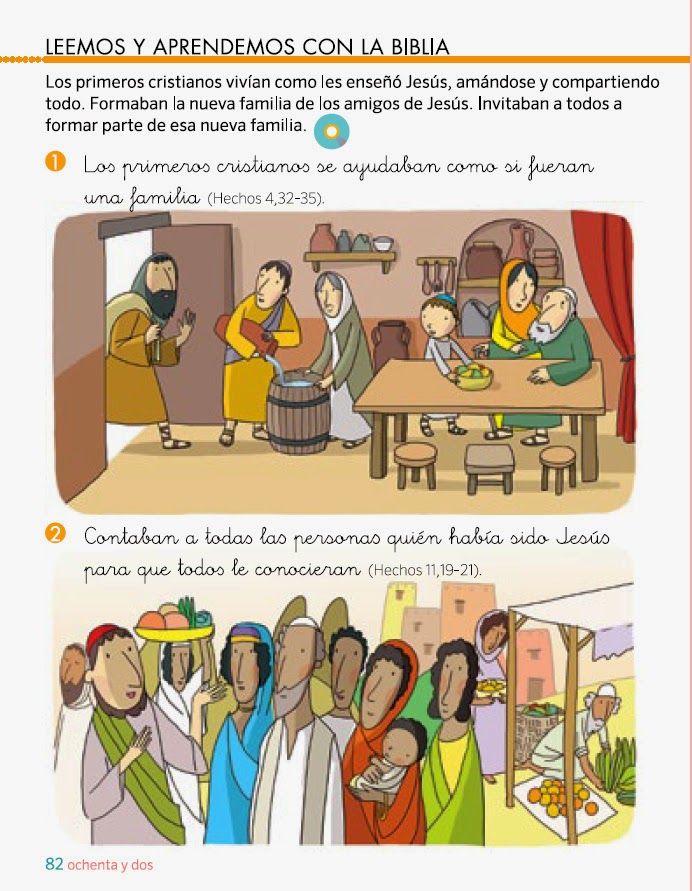 Actividad 3 Escribir con sus palabras la historia de lo que sucede en Las imágenes de los Hechos de los Apóstoles. Se trabajan la comprensión lectora, la redacción y la secuenciación con imágenes.  Pueden incluir nombres ficticios, personajes .IMAGEN 1…………………………………………………………………………………………………………………………………………………………………………………………………………………………………………………………………………………………………………………………………………………………………………………………………………………………………………………………………………………………………………………………………………………..IMAGEN 2……………………………………………………………………………………………………….…………………………………………………………………………………………………………………………………………………………………….…………………………………………………………………………………………………………………………………………………………………..…………………………………………………………………………………………………………………………………………………………………..………………………………………………………………………………………………………………………………………………………………….¡TE EXTRAÑO! Una vez que termines la guía por favor que tu mama o algún miembro de tu familia lo envié a 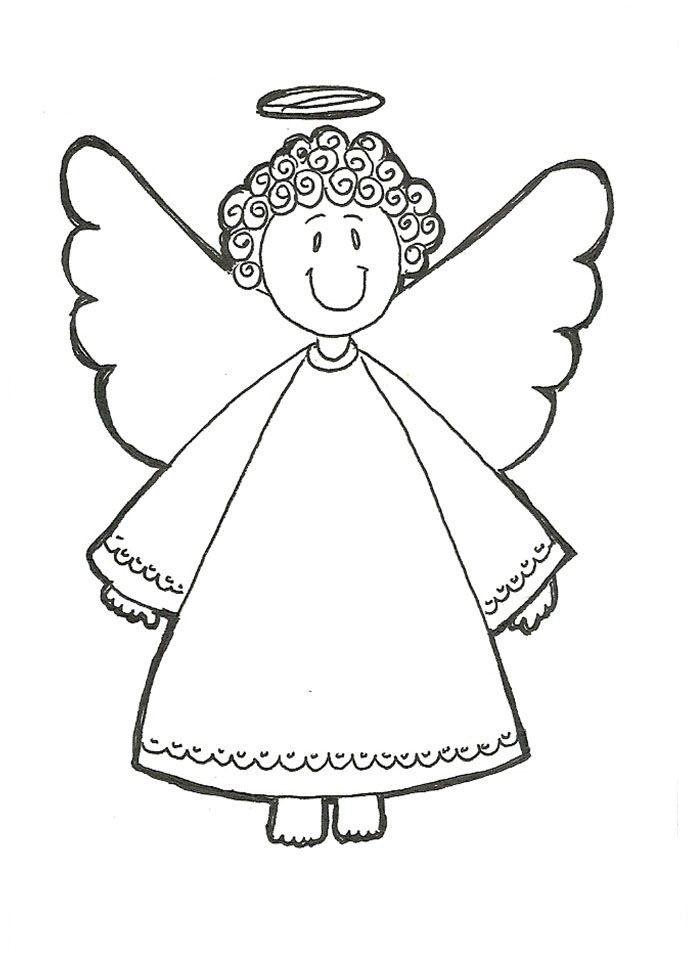 WhatsApp 933366563 o al correo verito_pismante@msn.com